Publicado en Madrid el 10/06/2021 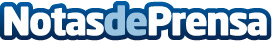 La pandemia acelera los cambios en el diseño de interiores y fusiona viviendas, y oficinas, según APE GrupoViviendas: los hogares se encuentran en un cambio de paradigma. Según los arquitectos y diseñadores de interiores españoles, el concepto de flexibilidad será fundamental. La necesidad de conciliar vida y trabajo y la posibilidad de enfrentarnos a nuevas crisis sanitarias y climáticas centrarán las casas del futuroDatos de contacto:Ana669151268Nota de prensa publicada en: https://www.notasdeprensa.es/la-pandemia-acelera-los-cambios-en-el-diseno Categorias: Nacional Inmobiliaria Interiorismo Sociedad Valencia Turismo Logística Restauración Oficinas Arquitectura http://www.notasdeprensa.es